СИБИРСКАЯ МЕЖРЕГИОНАЛЬНАЯ АССОЦИАЦИЯ РАБОТНИКОВ СИСТЕМЫ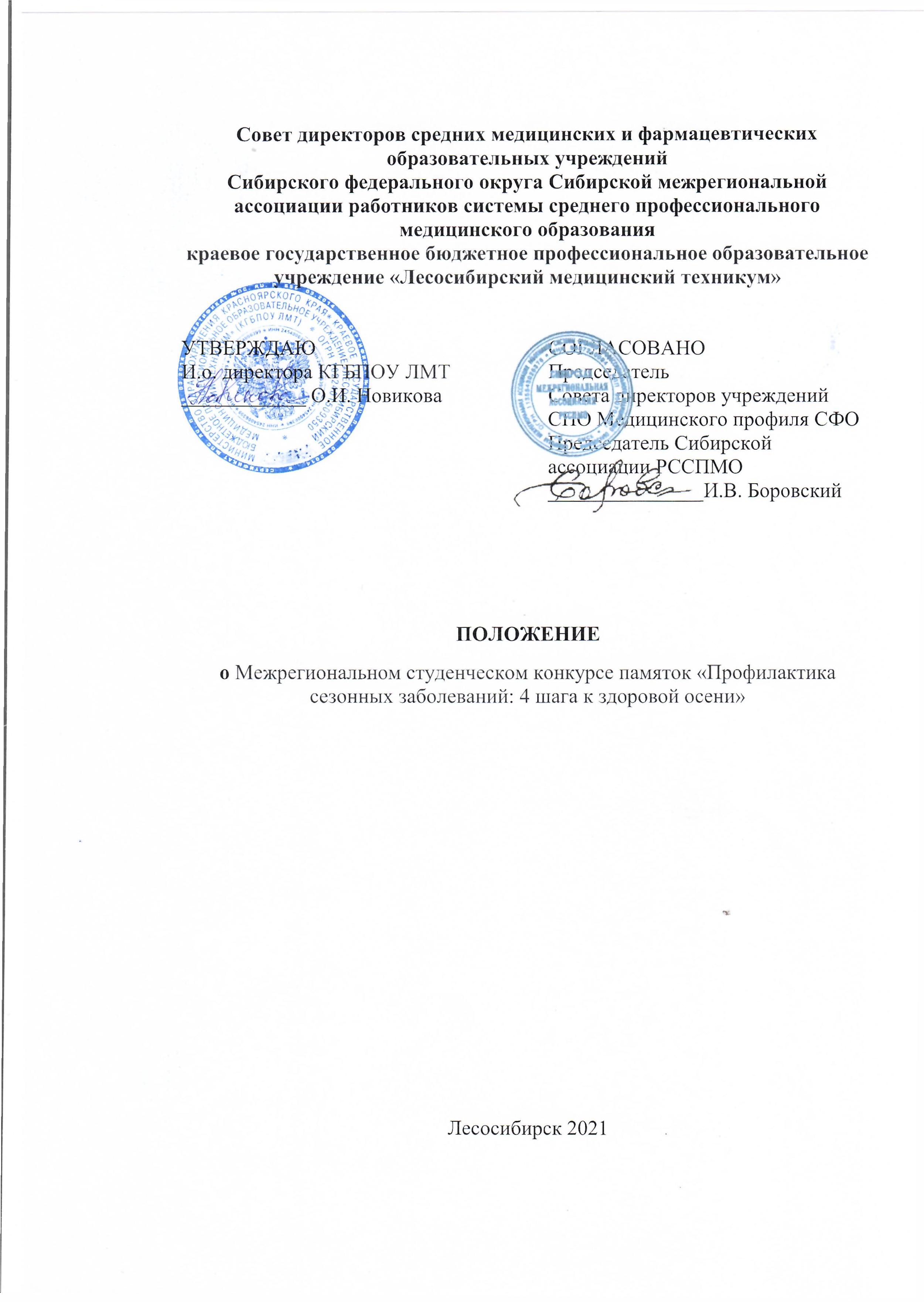 Общие положения1.1 Настоящее Положение определяет порядок и регламент проведения Межрегионального студенческого конкурса памяток «Профилактика сезонных заболеваний: 4 шага к здоровой осени» (далее - Конкурс). 1.2	Положение разработано в соответствии с Федеральным законом от 29.12.2012 г. № 273-ФЗ «Об образовании в Российской Федерации», Уставом КГБПОУ ЛМТ, Правилами внутреннего распорядка и другими локальными актами образовательного учреждения.1.3 Конкурс проводится в соответствии с планом работы Совета директоров средних медицинских и фармацевтических образовательных организаций Российской Федерации и Сибирской межрегиональной ассоциации работников системы среднего профессионального медицинского образования на 2021 год.  1.4 Организатором Конкурса является: краевое государственное бюджетное профессиональное образовательное учреждение «Лесосибирский медицинский техникум» (далее – Техникум); Беликова И.К., преподаватель учебной дисциплины «Гигиена и экология человека», Емельянова Е.А., преподаватель учебной дисциплины «Информационные технологии в профессиональной деятельности» краевого государственного бюджетного профессионального образовательного учреждения «Лесосибирский медицинский техникум».2. Организация деятельности2.1 Цель Конкурса:актуализация представлений о факторах риска, осложнениях и мерах профилактики сезонных заболеваний, популяризация здорового образа жизни среди обучающихся и различных групп населения.      2.2 Задачи Конкурса: расширение ранее полученных знаний; содействие развитию профессиональных компетенций обучающихся в области профилактики сезонных заболеваний и ведения профилактической работы; демонстрация навыков санитарно-просветительской работы;эффективное использование информационно-коммуникационных технологий для выполнения поставленных задач; развитие познавательных способностей и творческой инициативы, стимулирование творческого роста студентов.2.3 Участниками Конкурса являются: студенты средних профессиональных медицинских образовательных организаций Сибирского Федерального округа.2.4 К участию в Конкурсе допускаются работы, выполненные индивидуально или в соавторстве (не более 2 человек).2.5 Этапы проведения Конкурса:2.6 Работа Конкурса проводится в номинациях:- профилактика гриппа;- профилактика COVID-19;- укрепление иммунитета в сезон простуд;- справляемся с осенней хандрой.2.7 Конкурсные материалы должны быть представлены в форматах: памятки - doc, docx, pdf.заархивируйте папку под именем «Фамилия_сокращенное название организации», например, «Иванов_ОмГМУ» и направьте архив до 08 октября включительно по электронному адресу3. Условия участия в Конкурсе3.1. Для участия в Конкурсе приглашаются студенты всех курсов средних профессиональных медицинских образовательных организаций Сибирского Федерального округа.3.2. Форма проведения Конкурса – заочная.3.3. По итогам работы Конкурса планируется выдача именных дипломов и сертификатов участникам и руководителям. 3.4 Для участия в Конкурсе необходимо до 08 октября 2021 г. предоставить в электронном виде:- заявку на участие в Конкурсе (см. Приложение 1);- конкурсную работу в электронном виде (см. Приложение 2).3.5 Организаторы Конкурса не несут ответственности:за качество и содержание представленных на Конкурс материалов;за нарушение авторских прав третьих лиц, в случае возникновения таких ситуаций.4. Контактная информацияАдрес: 662544, г. Лесосибирск, ул. Привокзальная, д.59а.Телефон: 8(39145)6-40-80Электронная почта:  metod.lmt@mail.ruОтветственные за организацию Конкурса:Белева Галина Николаевна, заместитель директора по научно-методической работе, контактный телефон: 8-913-527-56-66,преподаватели КГБПОУ ЛМТ    Беликова Ирина Константиновна, контактный телефон: 8-902-912-15-01, Емельянова Елена Анатольевна, контактный телефон: 8-950-401-99-30.Приложение 1Заявка для участия в межрегиональном студенческом конкурсе памяток «Профилактика сезонных заболеваний: 4 шага к здоровой осени»Приложение 2Требования к оформлению материалов на КонкурсТребования к оформлению памяток «Профилактика сезонных заболеваний: 4 шага к здоровой осени»Памятка оформляется как один лист А 4 или лист А 4, сложенный вдвое. Памятку необходимо представить в формате doc, docx, pdf.Памятка должна содержать сведения об авторе и образовательной организации (ФИО, курс, группа и название ПОО, указываются в правом нижнем углу). Размер шрифта текста: 12-14 пунктов, междустрочный интервал 1,0. Поля со всех сторон - 1 см. Иллюстрации должны составлять примерно 30% памятки и соответствовать выбранной теме. Содержание памятки должно соответствовать целевой аудитории  и заявленной теме.Памятка должна иметь профилактическую направленность.Памятки должны быть выполнены с использованием современных информационных технологий, а также представлять собою оригинальные авторские материалы.Критерии оценки памяток, предоставляемых на конкурсПрием заявок и конкурсных работЭкспертная оценка конкурсных работОпубликование результатов и рассылка наградных материаловс 20 сентября по 08 октября 2021 годас 11 по 15 октября 2021 годадо 01 ноября 2021 годаФ.И.О. участника (полностью)Ф.И.О. и должность руководителя (полностью)Название работыНазвание номинацииОбразовательная организация (название полностью)Адрес почтовыйАдрес электронный (ОДИН АДРЕС ЭЛ.ПОЧТЫ ОТ УЧЕБНОГО ЗАВЕДЕНИЯ, на который впоследствии будут высланы сертификаты и дипломы)Телефон№ п/пПоказателиБаллы1.Соответствие содержания теме0 - 52.Профилактическая направленность0 - 53.Доступность изложенного материала0 - 54.Выразительность и оригинальность стиля0 - 55.Продуманность деталей0 - 56.Соответствие требованиям к оформлению памятки0 - 5Итого:30 баллов